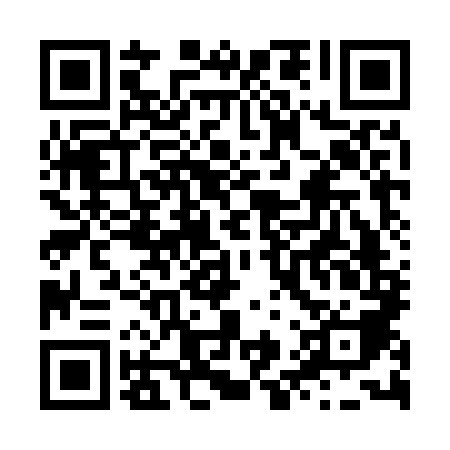 Ramadan times for Inje, South KoreaMon 11 Mar 2024 - Wed 10 Apr 2024High Latitude Method: NonePrayer Calculation Method: Muslim World LeagueAsar Calculation Method: ShafiPrayer times provided by https://www.salahtimes.comDateDayFajrSuhurSunriseDhuhrAsrIftarMaghribIsha11Mon5:175:176:4512:373:576:316:317:5312Tue5:165:166:4312:373:576:326:327:5413Wed5:145:146:4212:373:586:336:337:5514Thu5:125:126:4012:363:586:346:347:5615Fri5:115:116:3912:363:596:356:357:5716Sat5:095:096:3712:363:596:356:357:5817Sun5:085:086:3512:364:006:366:367:5918Mon5:065:066:3412:354:006:376:378:0019Tue5:045:046:3212:354:016:386:388:0120Wed5:035:036:3112:354:016:396:398:0221Thu5:015:016:2912:344:026:406:408:0322Fri4:594:596:2812:344:026:416:418:0423Sat4:584:586:2612:344:026:426:428:0524Sun4:564:566:2512:344:036:436:438:0625Mon4:544:546:2312:334:036:446:448:0826Tue4:534:536:2212:334:036:456:458:0927Wed4:514:516:2012:334:046:466:468:1028Thu4:494:496:1912:324:046:476:478:1129Fri4:484:486:1712:324:056:486:488:1230Sat4:464:466:1612:324:056:496:498:1331Sun4:444:446:1412:314:056:506:508:141Mon4:434:436:1312:314:066:506:508:152Tue4:414:416:1112:314:066:516:518:163Wed4:394:396:0912:314:066:526:528:174Thu4:374:376:0812:304:066:536:538:185Fri4:364:366:0612:304:076:546:548:206Sat4:344:346:0512:304:076:556:558:217Sun4:324:326:0312:294:076:566:568:228Mon4:304:306:0212:294:086:576:578:239Tue4:294:296:0112:294:086:586:588:2410Wed4:274:275:5912:294:086:596:598:25